     Vattenfall Västsveriges Veteraner			2024-02-08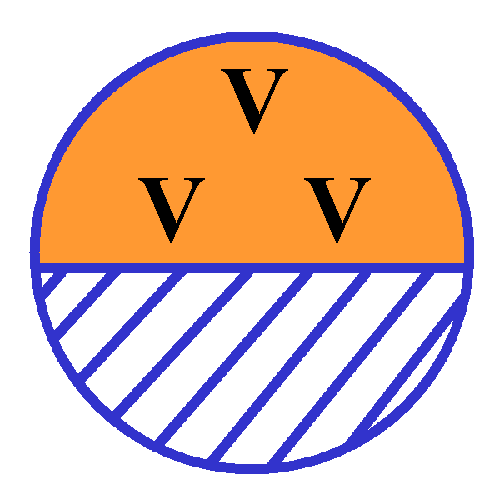 KALLELSEHärmed kallas medlemmarna i Vattenfall Västsveriges Veteraner till ordinarie årsmöte 2024.LOKAL:	Villa Elfhög (Vita huset vid kanalen bakom Älvhögsborg, parkering finns vid 		Folkets Park.)DATUM:	Torsdag den 7 mars klockan 12.00PROGRAM:12.00		Samling med en gemensam enklare lunch, kaffe13.00		Information från Vattenfall, Per Gustavsson Vattenfall Elförsäljning		ÅrsmötesförhandlingarVid mötet finns följande handlingar:Förslag till dagordningStyrelsens och revisorernas berättelseANMÄLAN:Anmälan senast den 4 mars  till:Trollhättan: Curt Andersson tel 070-586 70 42 el  curt.o.andersson@gmail.comGöteborg/Sjuhärad: Sven-Olov Karolusson tel 070-173 19 01Skaraborg: Sune Johansson tel 070-665 20 53Dalsland/Värmland: Bengt-Åke Edman tel 070-536 51 30Sven-Olov, Sune och Bengt-Åke organiserar resorna till TrollhättanKostnad:100 kr kontant, betalas vid mötet. (Meddela om någon är allergiker eller vegetarian)VälkomnaTrollhättan 2024-02-08StyrelsenFöljande handlingar tillhanda enligt tidigare utskick i decemberVerksamhetsplan för 2024På hemsidan www.vvvet.se kan du se dagordning för mötet och styrelsens verksamhetsberättelse för 2023.Påminner om att betala årsavgiften 200 kr för de som ännu inte gjort detta!Föreningens bankgiro är 5939-0989